中商统〔2023〕12号关于第十三届全国大学生市场调查与分析大赛本科组总决赛获奖名单的公告各相关参赛院校∶中国商业统计学会、全国大学生市场调查与分析大赛组委会主办，正大集团冠名的第十三届全国大学生市场调查与分析大赛于2022年9月启动，全国共有985所高校，25万多名大学生报名参赛。其中，848所高校，21.5万名大学生参加了本科组赛。 历经7个月的时间，经过理论知识赛、校赛、企业命题赛、省赛的层层选拔和全国总决赛的报告评审+现场答辩评审，评出本科组全国总决赛前6名团队晋级第三届海峡两岸暨港澳大学生市调大赛总决赛；评出本科组全国总决赛一等奖127项、二等奖150项、三等奖1465项（竞赛官网和公众号已有单独公示）；优秀指导教师232项；最佳赛区组织奖15项；最佳院校组织奖40项。获奖名单详见附件附件1：晋级第三届海峡两岸暨港澳大学生市调大赛总决赛作品附件2：全国总决赛一等奖作品信息附件3：全国总决赛二等奖作品信息附件4：优秀指导教师附件5：最佳赛区组织奖附件6：最佳院校组织奖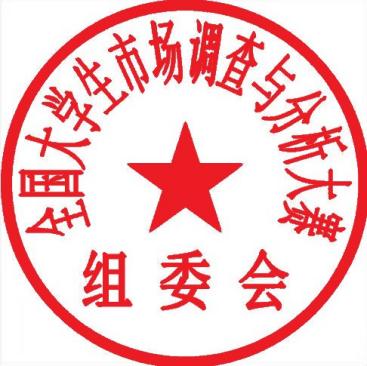 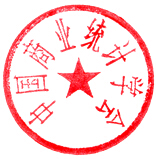 中国商业统计学会   全国大学生市场调查与分析大赛组委会二〇二三年五月二十九日               附件1：晋级第三届海峡两岸暨港澳大学生市调大赛总决赛作品6项 （排名不分先后）附件2：第十三届全国大学生市场调查与分析大赛总决赛（本科组）一等奖：127项 （排名不分先后）附件3：第十三届全国大学生市场调查与分析大赛总决赛（本科组）二等奖：150项 （排名不分先后）附件4:第十三届全国大学生市场调查与分析大赛(本科组)优秀指导教师232项（排名不分先后）附件5第十三届全国大学生市场调查与分析大赛(本科组)最佳赛区组织奖15项（排名不分先后）附件6:第十三届全国大学生市场调查与分析大赛(本科组)最佳院校组织奖40项（排名不分先后）中国商业统计学会文件序号学校名称作品名称团队学生指导教师1南京邮电大学茶余酒后，“果”关斩将——基于低度果茶酒市场调研的新品营销策略刘心茹、石子凡、袁梦君、熊子韩、刘孜宸雷  晶、孙建敏、刘  影2四川师范大学“彝针又彝线”绘就乡村振兴五彩画卷——凉山州彝族绣娘的非遗传承与实践赋能研究桂欣睿、胡亲梅、俞  方、徐璐璐、欧阳厚祯黄潇莹3东北财经大学莓问题——丹东九九草莓消费者需求调查及市场机会挖掘于君宇、肖  平、张语心、谭婷尹、刘雨萌屈  超4山西财经大学数字化潮下虚拟游，价值共生社区融——虚拟品牌社区用户参与价值共创行为调查研究李璐瑶、杜晓宇、赵宇彤、冯  权、李卓然李  毅5浙江工商大学《同心共济，带富一方：共富工坊何以架起强村富民桥——基于杭台温212家共富工坊提低路径的调研》王鑫宇、颜欣怡、林泓锦、周利坤、李广益徐蔼婷6天津财经大学新生活，心生活——A品牌高端养老社区客户体验调查张  俊、杨涵西、王宗昊、李祥云、王朝阳王  健、翟  俊、程郁泰序号学校名称获奖名称获奖学生指导教师1安徽财经大学嘿科技——洞悉智能家居市场，赋能绿色生活转型于  瑶、李飞飞、贺欢欢、沈文慧、王德浩方国斌、马慧敏2安徽财经大学百草露浓济世人，同享新堂沁民心——基层医疗视角下对安徽四县智慧共享中药房需求度与市场前景调查分析赵思宇、李林尧、李  政、朱丽文、袁伟森杨烨军、宋马林3安徽财经大学“一丸佳制有余馨，歙墨从来举世尊”——基于长三角地区居民对徽墨的产品消费及文化传承推广意愿的调查研究陈  欣、王思诚、陈  皓、胡嘉琪、张子悦金声甜、闫艳艳4安徽大学《“有所托，育儿亦无忧”——“三孩政策”背景下合肥市双职工家庭托育意愿样态分析与市场激活策略研究》姚佳柠、任定维、韩  正、林子璇、范清轩陈  意、陈  俊、宋锟泰5安徽理工大学擦亮地理标志金招牌，绘制乡村振兴新图景——基于地理标志农产品特色产业助力乡村振兴现状调研梁安琪、任  好、胡静之、俞志升、蒋晓雅代大为、方  胜6阜阳师范大学数商兴农共富裕，岁稔年丰绿农桑—乡村振兴视域下数字化绿色农产品市场影响研究臧文楼、王南南、朱金跃、陈芊妤、张雨欣汪  侠、杨利峰7合肥工业大学"Old is New"—基于五省一市的博物馆文创产品市场现状与前景分析朱  宇、刘靖阳、黄俊淇、郭佳欣、冯瑞杰王  淼、钱光亚、张延孔8北方工业大学“丸”美烟火气，团圆中国餐——北京市肉丸产品市场需求及消费机会挖掘李  鑫、张  政、朱馨茹、郭峻旗、马  健李红梅、李二倩9北方工业大学“无由持一盏，寄予爱茶人”——北京市奶茶市场消费驱动与障碍分析李晨曦、张  宇、王可莹、牛子涵、李  卉陈  云、王洁10北京工业大学“心无界行无限，有温度好体验”——本田汽车全国售后服务满意度调查崔靖雯、刘文卉、杨佳悦、宁  重、董立瑶徐  硕11北京外国语大学“老有所助，医养天年”——北京市朝阳区助医服务使用意愿影响因素及优化途径分析白欣杭、刘晓晴、马艺琪、王若楠、张心茹邵小快、王  军12对外经济贸易大学《且将文化赋新茶，茶馆绽光华——四川省东部地区新中式茶馆市场需求和发展前景调查》郭嘉芸、罗祖安、张锦杨、汤  敏、王劲松张俊荣、刘亚文、刘立新13首都经济贸易大学“驾科幻轻舟，凌万顷茫然”——中国科幻电影消费群体特征及需求偏好的调查研究常  昊、丁桢倪、李昕泽、侯咏洁、黄玺铭马立平、刘程程14中国传媒大学“阅阅”欲试，“经经”有“条”：内容平台对卫生棉条购买意愿的影响调查——以北京市女大学生为例王丰盈、欧阳奕奕、夏昊扬、王海旭、刘  婷王小宁、崔蕴芳、肖  明15中国传媒大学茶香飘万里，古韵焕新生——北京市Z世代对新中式茶馆消费意愿的影响因素调查研究孙旻烨、王  涵、薛瑞琪、梁会格、苏福洋王小宁、杨雪睿、胡小莉16中国人民大学“正大掌上鲜，畅享虚实间”——基于北京市正大优鲜的“新零售”运营模式超市的消费者挖掘研究李宇婧、黄柔嘉、晁姜晗、雷步彤周  静、黄丹阳、王菲菲序号学校名称获奖名称获奖学生指导教师17中央民族大学天下“益”家，爱心无价——北京市大学生参与志愿服务活动的影响机理、动机收益调查及典型画像描绘张程东、侯芃序、王梦茹、韩钰洁于力超、苏宇楠、魏传华18厦门大学嘉庚学院鼓浪涛声，古建新生——世界文化遗产鼓浪屿古建筑保护与传承调查研究寿颖钰、吴嘉铭、张丽娜、林  通、应乐号陈  梦19兰州财经大学“玉门纷披五彩霞，美人红妆胜梅花”——IP联名对品牌形象和兰州大学生消费意愿的影响因素及市场扩展研究（以卡姿兰×敦煌联名为例）崔文杰、张森源、胡彬、徐浩钦、张  鹏胡炜童、马  蓉20东莞城市学院以“减”促“教”，“育”见美好——“双减”背景下广东省中小学素质教育现状及提质增效路径分析方俊棠、林茂佳、段美伊、宋嘉怡、王梓欣陈孔艳、张  超、杨丽君21广东工业大学“传承岭南文脉，数焕文博雅韵”——广东博物馆数字化活化利用现状及驱动力探索黄  鑫、朱  泉、林章鑫、杨佳宜、潘麒键张少华、林韬略、黄荣斌22广东工业大学云上相约，千里传识——公益数字化背景下广州市大学生参与“云支教”现状及影响因素分析赵斐然、戚健颖、林靖耀、陈巧蕊、刘裕键张少华、张兆芹、刘  芳23暨南大学诊的是病，陪的是心!——广州市老年人陪诊服务使用意愿及需求研究郑泽旋、刘舒欣、林晓晴、姚瑞燕、张倩瑜侯雅文24暨南大学凉茶热着喝，苦味乐生活——粤港澳大湾区传统凉茶的发展现状及影响因素分析吴柯憓、余  颖、陈柳卉、刘新宇、刘  伟陈光慧25暨南大学久生倦意，爱会怠工——广州市中学生父母“养育倦怠”现状的成因及影响调查邵雱临、秦  孟、冯继萱、周梓聪、方心怡王国长、侯雅文、陈光慧26汕头大学沉“渔”落“宴” ——华南地区水产预制菜行业发展现状和消费需求研究陈嘉薇、梁晓恩、蔡维禧、陈彦臻、梁颖瑶郭功星、宋丽红、蔡创能27汕头大学“智”尊宠爱，铲屎官的迭代——广州市消费者对智能宠物用品的购买意愿及影响因素调查陈巧怡、孙光鹏、陈靖晴、刘劲玺、邹美锭蔡创能、宋丽红、郭功星28深圳大学崇“零”风向非良道，全民合力筑食康——深圳市消费者对食品“零添加”的认知现状及购买意愿影响因素探究何浚熙、余冬晗、潘  静、林墁玲、白舒阳贺和平、张江乐29深圳大学“千年中药文化兴，全民康养南粤行”——广东省中医药康养旅游消费市场调研麦睿颖、徐  毅、刘晓薇、林  琬、翁湘宜贺和平、周影辉、张江乐30深圳大学"赛博空间蕴古物，文化传承浸心田”——-广州市博物馆数字藏品消费现状与使用情况调查陈彦彤、彭皓天、许悦嘉、芦志桦、林泽峰贺和平、简予繁、汪翩翩31深圳大学“播”动心弦——后疫情时代播客用户使用行为及疗愈效果研究刘紫瑶、陈斐斐、林心怡、易慧茹贺和平、黄文森32深圳大学“元”来如此——元宇宙营销对青年群体的营销效果研究及启示张岂瑜、庄婷宜、刘泳秀、罗芷君、曾博闻周志民序号学校名称获奖名称获奖学生指导教师33广西师范大学山青水秀花如锦，人杰地灵名满怀——桂林文旅产业现状认知及发展前景的调查研究陆劲锛、李  骐、侯玉可、曾  媛、杨  倩张军舰、晏  振、梁  鑫34桂林理工大学厨电“新秀”，炸出一锅新风向——宅经济背景下空气炸锅购买意愿及满意度的调查与实证分析刘星雨、韦冰冰、梁钰浡、雷  蕾、黄钟华欧利松、张浩敏35桂林理工大学“零糖浪潮袭万众，健康观念驻人心”——“减糖”背景下基于广西区年轻群体对无糖饮料的消费行为意愿调查及创新策略分析鲁  力、李盈盈、谷峻樟、覃碧莉、张文博丁少玲、戴学琼36贵州大学智能养老“环”相伴，银发科技情永牵——贵阳市智能养老手环使用现状及满意度调查研究杨志依、郭子润、李梅燕、张峻川、高  玲董  珍、李义猛、廖春芳37贵州大学青出于蓝，而胜于蓝 ——贵州蜡染文创产品消费者购买偏好及文化认知传承的调查研究裴梦婷、周子欣、段学苒、庞慧宇、刘婷婷胡  尧、梁龙跃、何  畏38河北经贸大学保“虾”扶农，兴“险”共富——曹妃甸对虾养殖农户参保意愿及其影响因素调查研究黄煊禾、李泽森、韩思佳、顾佳妹、林韵涵王  琦、陈华超、马天瑜39燕山大学国潮来袭，年味新姿——“国潮+年货”消费市场与发展前景调研分析张紫妍、周银飞、王奕璇、马瑞妍、余志敏石  蕊、李建东40河南大学有备无患，解决居民“药”紧事 ——重大公共卫生事件背景下居民医药物资储备调查研究陆学峰、刘雨欣、周济营、李雨馨、张燕捷邵明伟、倪凤琨41华北水利水电大学中华烹饪源远流，一餐一饮皆享受——郑州市居民中式轻食食用意愿及中式轻食出圈成因研究赵  雪、马向前、梁硕嘉、马梦阳、姚丽华宋爱峰42华北水利水电大学低碳又环保or科技与狠活？——基于“双碳”背景的植物肉市场前景及消费意愿调查分析朱家伟、宋晨曦、王慧羽、李纪宾、刘玉洋李小鹏43哈尔滨工程大学方寸之间投足万步，VR与健身的双向奔赴——元宇宙背景下VR健身未来发展研究黄紫云、杨  玥、秦川于苏  屹44哈尔滨商业大学国潮风鼎盛，万千事“定胜”——以杭州定胜糕为例探索正大地方特色美食爆品打造路径刘慧聪、朱晓倩、杜  洋、王雨杰、景雪航张恩英、刘福香45湖北大学情感困局，虚拟解忧——乙游对女性玩家婚恋观的影响研究李俊瑞、胡语馨、赵振华、沈宇凡、林志坤刘  展、艾莉萍、潘俊杉46湖北经济学院深耕文旅 露营进击：武汉市露营旅游消费意愿的影响因素与潜在客户挖掘研究冉凤婷、姜成阳、肖汉霞、王露珍、陈欣欣李燕燕、陶  然、金  璐47武汉理工大学世间无限丹青手，一片“机”心终画成——关于AI绘画行业的武汉市大众认知调查朱逸凡、申良旭、栗姗姗、杭歆婷、时睿哲石  雨48武汉理工大学思爆品“风” ，立顾客“忠”——基于泸溪河的新中式点心消费现状及顾客忠诚影响因素研究章铭宇、龚萍萍、熊雨欣、李  华、黄雅琦田蓉蓉49武汉理工大学“临时的家人”——关于湖北省居民陪诊服务使用意愿和陪诊服务发展前景的调查研究陈  芸、庄钧楠、朱禹丞、傅  豪程琦、张逸石序号学校名称获奖名称获奖学生指导教师50中国地质大学（武汉）不要大众要小众，为何与人潮背道而驰？——反向旅游出行行为影响因素调查何美玲、武园伊、牛嘉琛、方寒飞、黎  炳刘晶晶、周  玲51中南财经政法大学“口袋博物馆，云端文化宴”——云博物馆用户满意度及发展路径研究郭钰姝、李婧漪、淡  雅、林雅倩、刘奕君蒋  锋、刘  寅52湖南科技大学广引启知匣万象，探得妙意欲深行——关于“引知”盲盒的市场前景分析及产品提升祝紫玥、骆桑芷、朱雅婕、黄  奕、卢海妮王  艳、王慧慧、尹湘锋53湖南师范大学湖湘美食多鱼肉，预制烟起篆炉香——长沙市居民对预制湘菜认知度及购买意愿调查研究蔡振霄、杨子佳、张敏芝、张  佳、刘芳园欧  辉、黄  娅、蔡国良54湖南师范大学“荷芰风轻帘幕香，指尖流韵绣潇湘”——关于湘绣消费偏好及文化认知传承的调查武思扬、蒋红梅、刘骏威、陈紫若、胡思飏欧  辉、黄  娅、周杰明55中南大学智行千里，未来道路——长沙市无人驾驶公交公众期望度调查及未来交通设计董玉锋、阳绍昆、郝牧青、张  昕、莫翔聪杨淑平、方秋莲、张  炜56中南大学“面朝大海，春暖花开”三大种草平台对长沙市居民购买决策的影响研究—以华熙生物面膜为例汪  铮、姚公羽、田奥迪、王垠植、胡淑贤郭尧琦、张  炜、汪炎汝57吉林大学吉牛吉“云”，引领乡村振兴新征程 ——吉林省肉牛市场农户线上售卖意愿及影响因素研究罗振洋、赵畅畅、李宇末、陈功坤、苏比努尔·艾孜布拉陈海涛58吉林大学以人为本，体察共赢——小红书APP用户体验满意度与NPS调查李晓仪、王一童、钟柯洋、王  贤、彭  源温海涛、郑宇琦59江南大学科技保险助力高新企业破除“数字化鸿沟”——基于江苏省368家高新技术企业的深度调查梁姝楠、吴佩妍、孙拓文、李思诺、项骏晖李  峰、王焕璋、吴  松60南京信息工程大学重振"祁"鼓，大展“红”图柳  廷、陆绎莼、魏泽宇、刘怡馨、陈雨薇谢荣见、邱玉琢、史  恒61南京信息工程大学酒香出深巷，巧“手”夺天“工”——洋河梦之蓝手工班系列白酒价值感知与购买意愿调查研究吕思潼、孙毅行、顾霏、胡清晨、徐宁宁邱玉琢、李  佳、史  恒62南京信息工程大学点“碳”成金——碳普惠信用卡公众认知度与接受度调查研究谈若凡、郑  玮、程  雷、王  静、张  卉汪  峰、李  佳、史  恒63南京信息工程大学知行合一·“碳碳”与共——基于江苏省大学生“双碳”目标认知与低碳行为调查研究周奕翀、贾梓涵、徐鑫怡、张若倩、贺煦峰史  恒、邱玉琢、汪  峰64南京邮电大学“拜拜，方向盘”——消费者对无人驾驶汽车的认知、期望与购买意愿调查研究于桠平、付家彬、丁心月雷  晶、孙建敏、刘  影65南京邮电大学茶余酒后，“果”关斩将——基于低度果茶酒市场调研的新品营销策略刘心茹、石子凡、袁梦君、熊子韩、刘孜宸雷  晶、孙建敏、刘  影66南京邮电大学世外桃源揽新艺，镜花水月响万顷——浙江省长埭村“链上·数字乡民”消费价值调查与村庄赋能效应研究夏子欣、崔艺蘅、汪宇翔、李依繁孙建敏、雷  晶、刘  影序号学校名称获奖名称获奖学生指导教师67苏州大学《古韵今风双面绣，文旅扮靓夜苏州——苏州市夜间文旅品牌现状调查及前景研究》王雨瑶、徐幸蕾、徐向阳、陈峻纬、唐冉青屠立峰、汪四水68徐州工程学院“匠心一抹指尖浮，一捧泥土形诸物”文旅文创融合背景下徐州泥塑文化认知调查研究范有佳、刘媛媛、尹嘉诚、许雨蒙、梁倩盈赵建强、韩  秀、牟  鑫69徐州工程学院采得百花成蜜后，为谁辛苦为谁甜——跑腿行业的发展现状与前景分析胡咏琪、王  宇、徐  怡、周春香、施乐骏王  豹、戴振祥、顾东琴70徐州工程学院追逐“食尚”，“颐生”健康——大学生饮食养生产品市场调查研究王璐瑶、徐璠、殷宇婕、周小芮、徐思佳赵建强、窦建君、郭欢欢71江西财经大学“古绣赓续文化风，非遗匠心共富成”——基于江西省新余市夏布绣的传承与发展路径探究黄嘉睿、郭洪宇、李思颖、张艺洁、甘  楠黄  璆72江西财经大学“碳”索能源“新”机遇——“双碳”目标下新能源汽车消费偏好及三方市场发展新格局路径研究侯雨菲、王嘉乐、叶荣芳、雷舒怡陶春海、徐  军、庄  园73江西财经大学众志成“橙”助力乡村振兴：三方演化博弈模型下农产品区域公用品牌建设提升路径探究——以赣南脐橙为例罗小诺、李业婷、张艺凡、叶俊廷、洪安琪郭同济、陶春海、刘成坤74江西师范大学百舸争流浪淘尽，争渡无人驾驶行——基于TAM和BRA双理论融合的无人驾驶技术的潜在消费者意愿的调查研究余文俊、傅耀茗、谭宇轩、朱佳义、赵梦蝶龚海林、邓文丽、易桂生75大连海事大学节能行千里，低碳向未来——双碳背景下大连市汽车节能减排现状及其影响因素的调研与探索叶  宇、蒋宇昂、赵飞鸣陈  康、郝胜宇76东北财经大学客“露”青山外，“营”风琼苞开——基于中国五大区域露营游客意愿探究乡村露营地建设曾  尹、阮诗雨、高新宇、伏虹霖、康子阳李文婷、王  勇77东北财经大学莓问题——丹东九九草莓消费者需求调查及市场机会挖掘于君宇、肖  平、张语心、谭婷尹、刘雨萌屈  超78东北财经大学窈窕淑女，君子难求——关于泛娱乐时代下青年审美观与婚姻观联系的调查研究欧阳嘉楠、武骏奕、高  月、纪昀函、葛康正刘艳茹、李文婷79东北财经大学轻松就医，e点就通——基于用户视角的在线问诊发展现状调研及对策分析张  铭、郑瑞涵、李丹妮、陈雅婷、陈芊羽刘  颖、李文婷80辽宁大学弯道超车，“品牌”强国——探究国内消费者对中外新能源汽车购买意愿的影响因素张璐瑶、李金阳、李思彦、齐一雯、杨雅雯邢  鹏、张广宁81滨州医学院千年中医药，百年健康人——后疫情时代山东省16地市居民中医药知信行现状调查及影响因素分析黄  娟、张习发、李  敏、李嘉欣、陈  薇韩春蕾、王樱霖82哈尔滨工业大学（威海）减“碳”消费，“食”出未来——“双碳”背景下基于大学生可持续消费饮食行为研究熊宇菲、李晓涵、刘晓宇、石晶晶、高晨荛李晓琳83临沂大学“百花盛放，何去何从”-付费自习室消费现象分析及未来发展趋势（以济南市为例赵昌霖、王  超、陈金科、翟明宇、杨明月王洪伟序号学校名称获奖名称获奖学生指导教师84青岛大学岛城健康行，“益”路“菌”相伴——基于青岛市益生菌保健品消费驱动与障碍研究李小敏、李子涵、张洁芮、时  昊、张  欣李莉莉85山东工商学院“你育我以摇篮，我报你归故里”——乡村振兴背景下，大学生返乡创业意识调查张  鑫、张伟豪、林明杰、黄晓彤、王子怡张首芳86山西财经大学万里人间烟火气，华灯初上凤翔余——太原古县城文旅夜市发展现状及前景规划分析李铭扬、李晓婧、李雨琦、于欣平、黄美焘郜  芬、陈  治87山西财经大学数字化潮下虚拟游，社区共生价值融——虚拟品牌社区用户参与价值共创行为调查研究李璐瑶、杜晓宇、赵宇彤、冯  权、李卓然李  毅88山西财经大学推“陈”出新，一“醋”而就——太原市居民保健醋消费意愿及数字化推广模式调查研究崔洁茗、贺怡陶、张耀东、李正浩、郑阿蒂王  涛89中北大学“今天，你畊宏了吗？”——太原市城区居民参与云健身的现状及意愿调查郭诗伊、牟振宇、潘可宁、段春敏、崔旭红武跃丽、燕志鹏、郭强90西北大学如火如荼露营热，怡然自乐山水间——露营市场现状调查研究方玫丹、王嘉琦、李懿涵、常佳琪、高祥语张  苗、翁宇雷、王  莉91华东师范大学“甘茶御果垂仙阁，日暮微醺自在酌”——基于年轻消费者的正大集团低度果茶酒营销策略研究刘静琳、王经知、孙乙文、袁佳孟、朱可馨沈超海、周迎春92华东师范大学牵手“新国潮”，老字号圈粉“Z世代” ——以大白兔为例的老字号联名营销市场调研与分析王蓝萱、金小楠、李馨怡、江艳梅、武紫娟殷  红、白  露、周迎春93华东师范大学沉睡千年 一朝新颜——文物数字藏品价值感知及对用户行为意向影响王宇哲、芶正贤、牛蓓、邹家敏、张馨月许忠好、吴述金94上海大学“持续照料，颐以泰康”助力泰康集团拓展中等收入群体持续照料退休社区市场的调查研究 ——以长沙市为例江金高、胡世塘、许露瑄、王易君、刘之航姜爱萍95上海大学智能“户”卫，门铃“沪”航——同质化竞争下小米智能门铃市场突围策略黄许俊安、徐遥一凡、左  维、樊芸彤、李浩然姜爱萍96上海大学闲置生趣，闲鱼染绿——闲鱼环保营销活动接受度影响因素及改进策略分析（以低碳双十一为例）谢一番、孔楚然、童启真、杨筱、夏玮廷姜爱萍97上海对外经贸大学日逢一新，正大相迎——日式美食的消费特征、产品设计与选址策略于佳鑫、张  珵、丁慧霖、莫素琴、邬卓杉李佩瑾、邹欣悦98上海对外经贸大学“赛博商城”成不成？—基于上海市消费者对元宇宙商城的消费行为及动机调查丁若冰、陈紫怡、何祯怡、章  悦、张新宇吴开尧、吴志艳99上海理工大学树林阴翳，蜂蝶自来——“返岗潮”衰退背景下上海市针对外来务工群体的留人引才策略研究朱宜俊、马韩冰、吴昭颖、吴韵雯、陈子涵罗国芬、李文翔、郏  莹100成都理工大学AI入书画，妙笔转乾坤——AI绘画平台用户使用现状及满意度影响因素调研冷  波、龚亚星、戴雨蓉、向平平、陈博睿肖  玮、梁  元、骆毓燕序号学校名称获奖名称获奖学生指导教师101电子科技大学“潮落江平未有风，扁舟共济与君同” ——地震线上捐助平台使用意愿与功能需求调查薛宇晴、何重阳、徐君仪、张闻起、王秋伟康  健、雷  东、罗蕴丰102四川师范大学“彝针又彝线”绘就乡村振兴五彩画卷——凉山州彝族绣娘的非遗传承与实践赋能研究桂欣睿、胡亲梅、俞  方、徐璐璐、欧阳厚祯黄潇莹103四川师范大学挺起“脊梁”，矫“斜”归正——基于TQM理论的成都市中小学生脊柱姿态不良现状及预防策略分析邓顺容、吴  新、徐铭杨、唐佳怡、袁梓盛李  野、杨  琴、高  慧104西南交通大学不积“轨”步，无以至“千利”——成都市“世纪城·上闲里” TOD模式商业街区现状及发展策略研究陈仕嫚、陈欣然、王谷丰、李昊甫、邵  弘任芮彬、周正春、王  璐105西南交通大学“以竹为媒，助乡村振兴”——基于道明竹艺村的非遗旅游的探索与“突围”之路钱书琦、戴新杰、池  奔、王寒月、华榕刘  赬、杨颖惠、王  璐106西南交通大学舌尖上的碳减排-碳中和理念视角下成都市零碳蔬菜购买意愿调查王宇莹、梁婷玉、周义峰、李欣璇、闫宇汉任芮彬107西南交通大学“骑”乐融融，“还”兴冲冲——成都市天府绿道自行车租赁还车现状与满意度的调研马润雨、刘洪田、谭媛媛、江  童、黄玉欣杨颖慧、刘  赪、王  璐108天津财经大学“祥”瑞津彩，“禾”和日新——祥禾饽饽铺发展策略探索及广告效果测试张婧婧、薛  淼、邬嘉豪、高刘昊、华  骐程郁泰109天津财经大学面面”高“品质，健康鲜”速“达——正大集团进军高端速食面市场的产品创新研究高玮泽、只德恒、黄子歆、郑梓昕、张昊霖孙  毅、党爱军、王  寅110天津财经大学“自然界移动的花园”——北京市牧高笛帐篷消费者满意度及提升策略研究陈  妍、王玉莉、于  录、张若涵周  琦111天津财经大学新生活，心生活——A品牌高端养老社区客户体验调查张  俊、杨涵西、王宗昊、李祥云、王朝阳王  健、翟  俊、程郁泰112天津工业大学“烹饪新选择，美味即时享”——基于天津预制菜市场调研的正大食品营销策略探究周怡清、徐若楠、梁凯音、朱相宇、杨子莹雷怀英、贾文军113石河子大学电商助农，果味无疆 ——电商平台赋能南疆干果销售的消费者购买意愿调查陈先银、程铭杰、郭馨雨、李秋平、罗诗琪王  艳114云南大学“彩云南处小草坝，养生天麻赤箭升”——乡村振兴战略与一县一品项目推动下彝良小草坝天麻品牌建设与营销推广的探索分析孙明欣、李欣悦、王胜钒、杨传海、梁晓玲潘冬冬、陈  丹、吴  莹115云南民族大学“三问于民解民忧，一政一寻促团结”——基于数据挖掘技术促进云南省民族团结进步发展调研邢羽琪、毛  佳、肖金胜、徐育彦、李映婷韩素芳、江绍萍、王  欢116绍兴文理学院如何玩转低度果茶酒？——杭州市低度果茶酒消费现状及市场前景调研陈  恒、赵  月、黄凌楠、陈越、方梅刘焕香117浙江财经大学共富启“杭”，乡村奋楫——杭州市共同富裕乡村建设现状、村民满意度及期望度调查徐紫萍、高颀青、彭皆骁、秦瑜浩、徐  杰陈雄强序号学校名称获奖名称获奖学生指导教师118浙江财经大学“集力实仓廪，智慧丰耕保”——浙江省“智慧耕保集群”发展现状满意度及期望度调查孟轩仪、张雪丽、徐楚恒、陶驷驹、孙丹妮李时兴119浙江工商大学《同心共济，带富一方：共富工坊何以架起强村富民桥——基于杭台温212家共富工坊提低路径的调研》王鑫宇、颜欣怡、林泓锦、周利坤、李广益徐蔼婷120浙江工商大学“良”工共富,“心”薪并济——杭州市进城农民工富裕现状和提升路径的深度调研王天若、白睿熙、陈志龙、王文菲、邓惠文徐蔼婷121浙江工商大学岂曰无“医”，与子同泽：协同治理视域下县域医共体建设现状及发展方向的调研分析——以杭州市25个县域医共体为例朱怡歆、叶思琰、卢佳凤、童宇轩、陈可欣陈钰芬、苏为华122浙江师范大学E路狂飙：农村电商助力居民精神富裕的路径机制研究——基于浙江省9市180个淘宝村的抽样调查李凌越、成佳芸、王胤宇、曾庆滔、毛小芊马兴超123长江师范学院生活无解，户外撒野——微旅游背景下重庆市露营旅游现状调查及前景分析胡欣、黄艳玲、罗丹姿、田景容、黄雪梅张斌儒、叶发强124重庆交通大学“清馨艾叶添，舒身亦延年”——重庆主城区居民对艾草产品的认知及其消费特性的调查熊文俊、王健、石梦淇、温博文、王静怡董志清125重庆交通大学冰消“冻”释，“食”遇新春—基于南京市主城区冷冻速食产品市场调查及消费者特征研究查广原、涂祥、戴辉、王炜、何其蓉董志清、李华126重庆交通大学“露”出本心，“营”造自然——重庆市主城区短途露营市场现状与消费偏好分析刘筱珂、刘妙筠、石莹、吴巧彤、王馨元董志清127重庆师范大学“食品牌鸡蛋 享品质生活”——农业强国战略下重庆市品牌鸡蛋的营销策略研究孙家莲、王子涵、吴佳桐、褚雪茹、吴嘉玲刘立汉、唐大钊序号学校名称获奖名称获奖学生指导教师1安徽财经大学关于预制菜消费现状与市场机会挖掘的调查与分析——以合肥市为例唐艺宁、徐地阳、刘文钦、王朝瑞、黄晓倩朱江乐、朱建文2安徽财经大学绘皖宏图，绿染城关——皖南六市绿色建筑使用现状的市场调查分析史成红、柏星宇、王紫欣、程琬莹、刘  津马慧敏、赵明涛3安徽农业大学“智”造生活IOT，从“家”开始you and me ——物联网视域下智能家居渗透率及产业发展路径调研欧奕阳、张凯悦、张念兹、曾  欣祝小雷、周  丽4安徽师范大学国风越“火”，传统越“活”——国风文化IP消费与文化传承的调查研究郭  宇、王祝君、康勐祎、熊鑫磊、许雄杰张  琼、申广君5阜阳师范大学徽风美宿，迎客天下——后疫情时代大众游客对徽州民宿消费意愿及影响因素的调查研究余  旸、黄孝艺、张瑞洁、王婷婷、叶裕华王钰莹、杨利峰6阜阳师范大学承皖里乡音，续徽州众语——基于普通话背景下安徽省方言前景及传承调查研究闫瑞强、石慧娴、杨浩宇、徐  航、王  蕾苗游春7合肥工业大学探索“无人境地”——长三角四市居民无人智慧酒店入住意愿及需求影响因素的调查韩艳艳、戴礼鹏、刘榕震、张  桐、王艳妮骆正清、陈正光8合肥学院疫前疫后，以邻为伴——基于合肥市邻几便利店的消费者及餐饮零售产品需求变化研究王金凤、侯滢滢、刘  洋、潘豪、周静文王丽丽、章云冉9澳门城市大学滴，您的外卖已送达！——在澳大学生对外卖行业满意度调查和澳门外卖行业变化分析及优化方案沈子涵、郭嘉怡、彭子珊、邵文静、林凤华娄世艳、林德钦、苏正伟10澳门城市大学“居家帮老适，养老要趁早”——居家養老模式下適老化傢俱使用意願影響因素探究王芑人、徐藝丹、李夢濤郭婉儀11北京化工大学识“食物”者为俊杰—年轻消费者对现代食品偏爱度调查谢逸霓、马婉婷、谭佳杏、朱祎萍、雷圆圆傅飞强、韩  洁、王莉娟12北京交通大学助农直播，跑出乡村振兴加速度——直播助农情境下北京市消费者农产品购买意愿与满意度研究赵明宇、范琳倩、刘俊男、郑晓敏、杨颖涵刘似臣13北京科技大学“老字号如何赋予品牌新个性”——关于扩大正大集团品牌口碑运营思路分析潘文惠、瞿  楠、宋沐辰、焦天琦、韩  毅陈学慧、刘秀芹、李明芳14中国传媒大学码上新鲜，数智溯源——北京市溯源农产品市场现状与消费者行为意向陈雨佳、方  扬、王  汀、何  芳、孙瑜阳孙江华15中央民族大学奏响主旋“绿”，“细”说新能源——“新基建+双碳”背景下新能源汽车细分下沉市场前景调研王  博、李辰龙、王  健、蔡圣杰、赵  鹤于力超、苏宇楠、魏传华序号学校名称获奖名称获奖学生指导教师16华侨大学“鸡娃”究竟是“捷径”还是“歧途”？——基于大学生视角对幼小阶段超前教育的“破局”思考巩晓彤、苗子岩、潘婧婧、潘以勒、张  奔张五六、杨海坪17华侨大学聚两岸之力，筑高质之梦-海峡居民高品质生活对比研究林煌钦、吴刘锋、于岱均、黄钰茹张秀武18华侨大学“寒门难出贵子？”——代际收入流动现状及其影响机制的调查研究孟雨洁、郑奕阳、张悦霞赵昕东19闽南师范大学“护工手中事，亲长心上依”——基于双视角下的护工履职情况与照顾质量调查陈绣芳、薛柏妍、卓星宇、劳小芳、王米芬刘建华、林栢章、王子贤20厦门理工学院聚焦公平视角，让医疗触屏可及——数字鸿沟背景下互联网医疗的影响因素分析吴诗语、杨城垟、魏雨佳、汪诗雨、朱  童冯  冲、甄  新、严丽玉21厦门理工学院“悬壶济世，中医不老”——厦门市本科大学生对中医认知情况及认同感的调查李泳道、李政浩、曾  婷、王羽菲潘福斌、陈  盛、宋  达22兰州财经大学小金睛，大“视”界——兰州市大学生近视现状及影响因素调查王甜甜、杨文静、杨  林、杨阳韩  君23兰州工业学院”老有所养，老有所依，老有所乐“城镇居民养老需求调查报告——以甘肃省为例王丹丹、刚  强、刘晋成、王  雪、赵  佩司浩婷24西北师范大学乐享科幻——兰州市大学生科幻IP周边产品消费现状及价值感知调查董佳慧、慕思文、周洁彤、刘家静、任安琦杨美沂25广东工业大学我真的阅读并同意以上条款了吗？——广州大学生对互联网平台隐私政策阅读意愿和个人信息保护意识的调查分析施相如、叶思颖、马海城、郑逸婷、李惠琳张少华、黄丹宇、邓中洲26广东药科大学预制菜进万家餐，开启快肴新“食”代  ——基于广东省正大品牌预制菜市场调研陈黄佳钰、郑玉岚、黄慧莹、陈学怡、梁家铖陈  漫、崔洪瑞、彭仁贤27广州大学“文”达天下，“博”采众长——对广州地区博物馆文创产品市场前景及消费者购买意愿和行为的分析黄贤秀、李丹丹、陈欣橦、何梓键、李嘉杨张新风、尹居良、习阿磊28暨南大学“半师半友半知己，共评共改共革新”——广州市高校师生互评现状、困境及成因调查研究刘卓林、王麒智、冯纪国、曾智文陈文静29暨南大学“流动中成长，平凡处奋发”——广州市来穗人员随迁子女初中阶段升学现状及影响因素调查梁晓琳、蒋千榆、李嘉霓、魏姝妤、张崇周柳向东、王国长30广西财经学院“宜居宜业，数字乡村”——关于南宁数字乡村旅游发展前景的探究杨庆宝、黄春丹、黄金萍、陈润康谭元元、王新军、吉建华31广西财经学院“纵马新时代，择业闯天涯”——企业数字化转型背景下南宁市大学生择业观偏好调查梁凌怡、陈丽妃、蒋慧婷、高玉英赵西超、丁立旺、陈新华32桂林电子科技大学石榴花开，同心共筑中国梦——基于少数民族地区人民的幸福感调查研究，以广西壮族自治区为例高钰博、朴宇豪、陈钊杰、隆州媛、黄丽均林尤武、吴孙勇、刘期怀序号学校名称获奖名称获奖学生指导教师33南宁师范大学锦绣山河，欲“游”未尽——基于南宁市民众在疫情防控放开后旅游意愿及影响因素的调查与分析黄晓燕、利佳愉、余海燕陆  莎34南宁学院便捷食光，舌尖上的预制美食——预制菜行业南宁市场消费现状和发展前景分析殷露棉、欧阳玉美、何容芳、廖健宏、黄雅莉李  丽、汪  涛35贵州财经大学贵茶飘香，黔品金叶——贵州青钱柳消费趋势调研邓钦文、潘婷婷、颜  瑾焦建军、胡继魁、冯大河36贵州大学”纵使留痕因岁月，犹于世上鉴辉煌“——打造苗族银饰IP 助力非遗文化宣传张佩喻、冉  银、刘欣雅、李林杰谭伟杰、董  珍、梁龙跃37海南大学花看半开，酒饮微醺——基于SOR理论的低度酒消费者购买意愿及其影响因素研究周乐天、洪世成、陆尧天、李梦佳、罗稀丹王  萍、张  慧、王  亮38海南师范大学“热带养老天堂”：基于海南养老意向与发展前景的调查分析齐意萱、王  硕、陈张帅、王博为、孙世宇毛  军、张文艳39河北北方学院年轻亦有“食”，现代正当势——正大品牌现代化食品消费现状及品牌定位调查闫思佳、张润贺、吕永健、高  尚、董晨旭刘晓洁、刘志媛、温美沙40河北经贸大学寸步之间，瞬息万“便”——石家庄市“一刻钟”便民生活圈的居民感知及优化策略研究胡忆雯、杨天宇、李紫欣、王烨楠、许  梦张子贤、耿  娟、徐金红41河北经贸大学立德“数”人——数据分析类课程融入思政元素调查及路径优化探究张明雨、乔嘉嘉、周春静、韩琳茹、张雨贤闫  亮、申  博、张良勇42河北科技大学浪潮突围，电商升级——抖音营销对用户购买意愿的影响郭春鹏、张思筠、崔明坤、杨  朔、田齐豫蔡  霞、李梦瑶43华北理工大学做好媒介“明辩者”，践行素养“知信行”——信息时代下大学生媒介素养调查研究冯梦菲、董肖肖、程向冉、尹伟佳周丽晖、刘文慧、檀亦丽44燕山大学“宇宙红芳”——元宇宙视域下红色文化公众需求分析及传播效果评价赵景怡、顾悦宁、郭凯轩、苏  英、杨茗钧冯  鑫、王  旭45河南大学“陪”您就“诊”——基于郑州市陪诊行业需求市场调查分析马  赛、王丽佳、刘  传、朱雨萌、王博傲邵明伟46河南工业大学“预”来“豫”好，“正”赢未来——郑州市肉禽类预制菜消费者购买行为及市场现状调查研究张  琛、张和涛、沈静文、蒋润民、郑鹏程刘  威、李永海、顾翠伶47郑州大学“源”驶万户 “绿”动未来：新能源汽车下乡背景下农村居民消费现状及推广对策——基于全国11个试点省份调查分析杨子涵、杨依哲、黄雨茵、王嘉怡、孙玉杰王  芳、孙学敏、韩  淼48郑州大学“营销角逐，内容为王”故事类短视频广告内容营销对消费者购买意愿的影响 ——以《受伤的天鹅与她的红丝绒》为例张梦菲、李伟娜、任丰豪左宇晓、韩  淼49郑州经贸学院“种草”产品关系质量对消费者交叉购买的影响研究李菁菁、杨一帆、熊浩宇、任静蕾、郑传伟郑启迪、曹永辉、王趁荣50郑州经贸学院实体经济回暖背景下汽车行业探索——基于汽车大降价如何破冰低迷市场为例研究段佳豪、闫亚坤、张冰冰、闫  博、张  豫曹永辉、曲亚琳、郑启迪序号学校名称获奖名称获奖学生指导教师51中原工学院豫城塑改竹代新，生态环保霁色明——“双碳”背景下郑州市居民“以竹代塑”行为调查及影响因素探究冷钰欣、胡冰涛、曾梦萍、熊丽红、何永康赵卫红、杨  楠、宋丽敏52哈尔滨工程大学家电企业“靶向虚拟人”动态演进和多场景应用的调查分析范凤琳、张  衡、卢思远牛大勇53哈尔滨工程大学"耆艾已始，颐养有终"—嵌入式社区养老商业需求调查分析与模式研究报告牛润东、邓钞园、袁  一、余苗苗、余  桓牛大勇54哈尔滨工程大学粮仓美味在何方，“预”厨快手有妙方——大食物观背景下黑龙江省“预制菜”消费现状及影响因素研究王雨婷、刘亦威、谢晓萱、刘雪梅、李紫葳牛大勇、赵德雷55哈尔滨工业大学“数字健身千万里，健康互动零距离”——全国云健身开展现状与前景分析姚百聪、张  婷、侯嘉怡、殷芯蕊、张  妍姜明辉56黑龙江大学乡镇老年群体信息安全问题产生因素及后续影响情况研究—以黑龙江省大庆市、牡丹江市周边乡镇为例唐  悦、白斯源、白刚瑞、鲁裴瑶、陈肖晔马海群、王玉莲、马俊杰57湖北大学足不出户，亦可寻医问药-互联网医疗背景下，在线问诊选择意愿和影响因素调查席佳琪、邓范宇果、王李洋、柳  清、郭佳贝毛  井、刘  展、王晓娟58湖北商贸学院舌尖上的“减碳”密码——“双碳”目标下对武汉市居民绿色食品消费现状及影响因素的调查研究蔡雨萱、张  典、周金慧、刘星汝、孙雁飞高  爽、刘  洋、谢志洋59华中科技大学喜马拉雅FM用户使用情况与满意度调查——以武汉市为例李海林、张君瑜、赵  芳、梁  亮、成冠雨彭  斌60武汉理工大学平金夹绣秀丽多，“汉绣”热闹美非凡——武汉市汉绣市场细分及消费者行为调查研究茅雯焱、周栩迪、吴若歌、陶依蕾、谭淳予刘明菲、张逸石61中南财经政法大学“休唱夕阳晚，白头亦有为”——武汉市银发族再就业意愿及影响因素探究方玲童、王丽杰、邹婧文、刘弋瑄、陈  莹刘  寅、金  林62湖南大学新的“电子鸦片”？——短视频对未成年人的危害及其对策研究张晨阳、张佳锐、伍逸达、陈家雯、程率普毛善骏、张立军、谭朵朵63湖南师范大学"湘"当有爱，分娩无忧——基于湖南省的分娩镇痛市场现状调查刘一欣、徐一丹、林杨暄、赵玉琪、张逸化赵  维、杨  晶、欧  辉64湖南师范大学“春水秋香无糖茶，岁岁年年养人生”-长沙市年轻群体无糖茶饮消费现状及市场发展分析董  怡、刘晏伶、刘雨田、顾  乐、周逸菲欧  辉、蔡国良、赵  维65湘潭大学顾客都去哪儿了？后疫情时代线下零售业消费者忠诚度调查——以长沙市卜蜂莲花超市为例王镔祺、邓叶敏、杨秀川、宋冰蓉邹  凯、唐  毅、张中青扬66湘潭大学“预制”满汉全席，湘约美好食光——低线城市预制菜消费现状及影响因素调查段晓翔、毛瑞祥、吴  彤、王欣怡、张轲鑫毛太田、易  锐、向  尚67中南大学明白四达，能无“知乎”？ ——“互联网+”背景下以知乎APP为例探究知识共享平台用户行为特征及市场前景周  炜、林立伟、袁雨桐、管明浩、高  铭郭尧琦、张  炜、方秋莲序号学校名称获奖名称获奖学生指导教师68吉林财经大学学海无涯，“步步追梦”——k12教育期间长春市步步高学习机市场现状及前景的调查与分析李炎聪、任文静、张立业、朱雪妍、杨  晗贾博婷、马秀颖69吉林财经大学自食其宴，预制未来——广州市“海鲜煌”佛跳墙预制菜定制消费意愿及市场潜力挖掘王李丹盈、许  晴、陈  晨、于  洋、王  蕾王虎邦、唐  乐70吉林财经大学需求与诱因：大学生知识付费意愿影响因素研究——以长春市高校学生为例任  慧、付予墨、于诗楠、钱王娟、孙梦瑶邓秉德71吉林财经大学“双管齐下，减字当头”——长春市小学双减政策落实和执行状况调查江志鹏、郭  璇、涂  敏、伦旖遥王士香、陈知之72吉林大学擦亮“黄金名片”，筑梦“玉米田园”——“吉林鲜食玉米”消费分析与品牌健康情况调查裴振宇、潘  婷、刘妹琪、王诗瑶、孔祥萌温海涛、郑宇琦73吉林外国语大学预制正当时,美味大不同——对于预制菜产品在北京上海地区Y世代人群的市场及研究沈  妍、魏俊杰、徐梦婷、王珺瑶、李佳乐柳馨竹、姜丽媛、梁秋实74江苏大学云上运动，一“健”钟情——后疫情时代线上健身平台用户持续使用意愿研究常诗怡、陶海秋、刘雨婷、张宏跃杨丽丽、姜  苑75南京审计大学医保付费革新貌 让”医、保、患”共赢——“健康中国”背景下南京市居民DRG支付认知现状调研张梦筠、薛智文、张镱倩、沈梦竺、陈艺涵陆  敏76南京信息工程大学古艺新颜，永无“纸”境——关于苏州桃花坞木版年画购买意愿的市场调查研究龙璐林、徐  超、王梓宇、郭禹涵、郝悦凯李  佳、朱晓东、牛彦霞77南通理工学院执新青年之桨，破Z“食”代浪潮——Z世代速冻方便食品的购买意愿研究方艳君、方艳君、吕  璐、邬欣怡、赵文军孙  兰、张  琪、葛  晶78苏州大学“轻”食“轻”心，慢嚼健康——苏州市轻食市场发展现状及消费需求调查研究陈佳凝、徐浩然、孔浩天、索雨菲、邱  天刘丽雯、滕辰妹、顾莉洁79苏州科技大学群雄逐鹿，百家争鸣——预制菜消费需求网络文本挖掘和问卷调查分析徐菁晗、华  荣、张雨欣、朱雪涛、印美霖王辉晖、孙大明80徐州工程学院“玉宇无尘千里月，银花有焰万家灯”—徐州市花灯消费分析及市场潜力挖掘谭  洁、朱  怡、李  丽、徐  蕊、王启康王福章、许  锋、李丕余81徐州工程学院“携千年苏绣灵韵，绘九州锦绣山河”——非遗传承视角下苏州市苏绣市场发展现状调查与前景分析陆艳颖、张文静、张  缘、李诚志、王荣康杨  雪、戴振祥、于洋洋82江西理工大学“银发浪潮，老有所为”——基于江西省老年人再就业情况调查研究刘佳玲、钟文欣、余  萌、何  帆、张晁铭许礼刚、孙爱萍83江西应用科技学院莫让“珍贵”成“真贵”——江西省“天价”彩礼对婚姻纠纷的调查研究李淑英、陈梓豪、王玲娜、陈淑敏苗云婷、刘荣春、王  林84南昌大学“潘多拉魔盒”,抑或“丰饶羊角”？——短视频使用对儿童道德感的影响调查李作屏、柳宬杭、朱媛媛肖玉琴、赵小林序号学校名称获奖名称获奖学生指导教师85南昌航空大学"丹心绘锦绣，长吟盛世歌"——南昌市大学生红色旅游现状及情感分析游婉婷、陆  辰、程昭博、杨思佳、徐佳欣周建设、罗  斌86大连理工大学“网络问政——听民声解民忧”——基于大数据和问卷的网络问政公众参与和满意度影响因素研究邹佳秀、张馨铭、代思扬、许诗依宿晓燕、叶  鑫、郭艳红87东北财经大学预防疾病，争做自己健康的第一责任人——辽宁省九价HPV疫苗接种意愿及影响因素的调查研究巩天扬、姜  卓、谢家康、田家轩、陈晓琪任常英88辽宁工业大学弥合数字鸿沟，助力银龄享老—人口老龄化背景下“数字鸿沟”对锦州市老年群体生活的影响调查李效先、都喜铭、金宇辰、范紫旭、李晓寒胡国杰89沈阳建筑大学“社区食堂暖人心，幸福邻里一家亲”——沈阳市社区食堂市场需求调查分析丁本哲、赵婍蒙、伍祥鑫、叶树亮、梁美玲任家强、边丽丽90沈阳建筑大学“供销社重出江湖，新发展便民惠农”——沈阳市农村供销社恢复与发展影响因素调研赵欣宇、李震宇、徐  晨、张可晴、王仁杰任家强、孙  彦91赤峰学院大行为“公”，其道为“益”——关于内蒙古大学生对于公益的认知及参与现状研究杨杜娟、刘文硕、王佳莹、丛  嘉、李景然何  涛92赤峰学院“慧眼”辨信息，畅想新时代——对当代大学生媒介素养的调研分析崔玉博、孟星雨、吴红爽、武佳彬李玉毛93内蒙古农业大学关于呼和浩特市大学生公益行为现状及其影响因素的调查与分析孙天宁、李  森、许春洁、张倩、王宇航孙鹏哲94北方民族大学“越联名，越出名？”——品牌联名产品消费情况与市场前景调查分析邓俊威、毛晟铭、张新玥、马  特沈菊红、马少娟95宁夏大学青春作伴好游乡——宁夏大学生对本地游的认知现状和消费需求的调查研究王金凤、谈美君、买文慧、吴枝腾、海  娟夏淑琴96宁夏大学新华学院网络热词对消费者购买意愿的影响—以食品类热词为例施  展、马思敏、马  娟、姜  越、赵  旭常  婷、妥晓芬、董小焕97哈尔滨工业大学（威海）“人生必选项”到“多元选择项”——孔孟之乡山东省“Z世代”年轻人的“恋婚育”三观探究李  楠、崔春蕾、王瑞林、王  强、赵云天胡士磊、杨慧力、邓平平98鲁东大学不负“预”“健”—山东省居民健身预付卡消费意愿分析连维畅、李晓宁、江  超、陈莹莹王  敏、张  敏、龙迎红99鲁东大学冰雪“冷”资源，助力国货“热”起来——后冬奥时代南恩滑雪品牌发展现状及前景分析田俊霞、董淑颖、惠  新、王心珂、朱梦圆杨慧子、范修竹、马亚杰100鲁东大学健身补剂：健身爱好者的塑形武器——健身补剂消费者实际需求探析刘中乾、李潇扬、袁艺嘉、黄翔庚张  敏、龙迎红、王  敏101鲁东大学智能电视真的“智能”吗？——山东省居民对智能电视的使用体验感和需求分析武一凡、鲁法露、李  欣、邵文卓王  敏、张  敏、龙迎红102青岛大学“巾”帼柔肩担重任，“卫”戍婵娟飒爽戎——短视频平台对青岛市女性购买卫生巾决策的影响调查分析金维佳、傅昊泽、魏可欣、徐  倩宫晓莉、吕学梁、姜  伟序号学校名称获奖名称获奖学生指导教师103山东财经大学“医”路“乡”护，乡村医疗迈向互联网医疗的可行性研究—— 基于山东省四市八区十八村的走访调研苏垚榕、黄鑫凤、刘韶涵、张  艺、刘锦如王晓红、翟艳敏、尤泽民104山东工商学院“半醉半醒，小酌一杯”-“微醺”畅行时代下低度果酒的市场策略研究侯  彧、韩薪燕、谢永红、毛雨扬、窦浩宇白日荣105山东建筑大学良“苗”怀新，防“癌”不息——基于济南市高校男大学生HPV认知情况和疫苗接种意愿及影响因素的调查孙盈盈、肖毅颖、王铱琛、宋婉君邓  伟、梁  第、张国瑞106山东建筑大学“云端美好，触手可及”—基于"短视频＋直播"形式的云旅游认知及影响因素调查研究郭晓玉、孙  悦、刘彦璐、朱晓雪、梁  琰邓  伟、梁  第、王守英107山东交通学院"池"骋千里，知止不殆——基于双碳背景下济南市居民对新能源汽车动力电池回收的了解现状与意愿调查李洪坤、范慧灵、陶  涛、宫健玮、汪宁姗李坎勇、张  蕾、陈  进108太原理工大学牛肉丸子舀进碗，红油黄面身暖暖——关于晋南地区牛肉丸子面的营销策略分析王治锦、狐承志、张馨然、李宇凡、刘  喆姜  昆109运城学院“预制”食事 四方“领鲜”——山西省肉禽类预制菜消费市场的调查研究高文慧、韩佳慧、刘鑫慧、唐国鸿、董  睿解瑞金110陕西师范大学开启养生”食尚“，乐享健康未来——陕西省年轻人养生认知及养生食品需求市场研究李姝瑶、郑雅欣、刘俊栾、谭玉甜、张  悦谢  攀111渭南师范学院“潮”起“炒”落，唱最炫国潮风——基于陕西省居民对国潮产品的消费现状与态度的调研朱玉恒、王少童、邹  盼、李洋洋、辛雪莹董晓萌、贾凤阳112西安财经大学医有所保、民有所依——基于陕西省关中五市城乡居民医保现状探究及满意度分析艾于茜、郭  瑞、雪佳敏、武亦雯、严  敏朱  钰、杜  曼、李长友113西安建筑科技大学“秦川古韵，气象万千”——基于场景理论的陕西省城市公共文化满意度调查秦瑞盈、郭肖然、金珊羽、张雨婷、曹子轩赵立莹、王  丹114西安建筑科技大学古色古香民风淳·闻名遐迩关中村——关中特色古村落现状调研及创新性发展驱动力研究常天乐、胡雨骐、程天乐、俞航伟、王雨佳张小刚、李迎峰115西安建筑科技大学智能引领“厨”界——智能厨具消费现状及潜在市场挖掘研究陈拓帆、甘媛元、尚亦菲、贠嘉琪、侯一彤苏  佳、张  星、王明虎116西安交通大学端上年夜饭的便捷与安心——基于西安市的预制菜现状和前景调研陆  霓、陈  菲、朱静锐、方敏健赵春艳117西安理工大学燃情嗨吃畅饮 厨房小白变大神-基于西安市城六区消费者对预制菜的购买意愿研究及预制菜发展路径探索张浩楠、王子菁、刘璇、林灏宸、邱扬帆金上海、解  妮118西北大学“旅雁归巢，游子返乡”—榆林籍大学生返乡创业意愿及影响因素调查与分析张玮豪、杨  攀、秦晓雅、袁方舒、刘华桐南士敬、翁宇雷、王  莉119长安大学“共享高效，智行未来”——基于自动驾驶的客货共享出行受众面及预期行为调查与分析聂少宇、王玥程、杨心怡、周骏飞、陈文泽何浩楠、晏文隽、张志俊120东华大学线下零售迷雾重 会员仓储挽狂澜——上海市会员制仓储超市的顾客忠诚度影响因素研究江鹂锋、陈怡雯、包晏宁、杨皓然王  满序号学校名称获奖名称获奖学生指导教师121东华大学《“吾想再到上海大世界去白相一趟”，后疫情时代如何满足顾客的消费需求——以上海大世界为例》季允庭、李晓桐、王吴菲陈驰茵122上海海事大学智领未来，奔驰“无”止——无人驾驶汽车使用意愿及发展前景调查研究——以上海市为例余林轩、钟  超、沈杭飞、沈苗妙、沈小丫陈丽江123上海海事大学“生鲜e站购，体验新零售”——生鲜电商平台消费者需求与满意度调查朱佳豪、靳  岩、陈彦臻、夏奕涵、高亦欣陈丽江124成都理工大学顾“犬”大局，治之有策——成都市犬类治理现状及居民满意度调查汪  雪、文思思、余飞扬、李钦文、张雨露徐  静125成都信息工程大学栖息山野，枕下清梦——乡村振兴背景下乡村民宿消费影响因素及满意度调查研究——以成都市为例赵美旗、肖  盼、庄佳佳、张思琪、闫星璇王  臣、张  凤、魏  静126电子科技大学成都学院“益”心向阳，筑爱心之墙——成都大学生对公益的认知及参与的研究蒋欣月、李雨诗、赵志芳、叶力溶、杨苡苓王皓晔、钟小军、伍冬梅127四川大学轻食主义，乐享生活——成都市场轻食消费偏好调研报告赖俊逸、程旭阳、李沁婷、李青怡、谷婷薇钱晓烨、吴邦刚128西南财经大学爱心无障碍，友情无距离——基于成都“残障友好”空间的调查张云珂、王  瑞、顺  子、温笑一、覃  焱夏怡凡、吴  量、郭  斌129西南石油大学“数智富农，文旅联通”——数字乡村背景下乡村智慧旅游发展现状与影响因素的调查研究覃  鑫、李唯佳、杨  艺、杨兴瑶、宋雯慧王  勇130天津财经大学国产手办乘风起，丹青不渝画中华——国产手办市场与上海市Z世代手办消费者行为特征及影响因素的调查研究李一非、孙绮婧、吴多鑫、刘雨亭、范艺朦陈  浩131天津财经大学”桑榆非晚，为霞满天”——基于天津市高端养老社区受众认知与需求的调研陈奕伊、靳佳萱、李秋霏、刘思佳、马腾飞尹  剑132天津大学勿以善小而不为：“碳普惠”生态圈下个人碳账户激励机制的调查与分析曹艺润、林珉慧、张博雯郭  峰133天津工业大学“不要让智能变成只能”——天津市数字代沟与数字反哺成因及其弥合路径探究叶炳昊、屈丹桢、何忆萱、张芯兰、李佳馨雷怀英、吴翠花134天津科技大学回归生态之美——本真微生态清洁产品的消费者分析及对策研究郑银玲、许瑞璇、时雨婷、刘晗雨、韩颜欣何  柳、赵化冰、何希宏135天津商业大学旧貌换新颜，春风暖民心——天津市老旧小区改造情况及居民意愿调查覃依婷、黄凯杰、孔维洁、赵佳冉于  洋136石河子大学点滴投入，享“寿”生活——民众个人养老金参与意愿的调查分析牛星超、韩颖黎、王若霖、胡  菲、刘  耀王  江、周小飞、李  晶137新疆财经大学无糖”胜“有糖——基于乌鲁木齐市无糖产品消费情况的调查研究卢云飞、王翰文、高  军、任聚业、郑紫康曹建飞、张全锐138新疆财经大学数字经济下的自动售货机有何新出路？——基于消费者和供应商双视角的市场调查分析孙梓椒、肖  娜、魏奕樊、刘莺莺、张嘉伟克  甝、陈雪春、贾亚男序号学校名称获奖名称获奖学生指导教师139新疆大学“乌”鸟私情，愿乞终“养” ——基于乌鲁木齐居家养老现状“物业+养老”新形态分析崔心如、王晓娟、郭紫薇、赵彦钧、郑  通梅雪晖、罗万云140中国石油大学（北京）克拉玛依校区年夜饭越来越丰盛的原因竟然是——年轻消费者对预制菜的偏好及其营销策略的研究董志新、范慧文青、盖世杰、张莹莹、刘志承周伟萍141昆明理工大学“绿染中华，食安万家”——昆明市绿色食品市场前景及消费者购买意愿影响因素的调研报告平书金、杜思怡、朱孝云、赵增鑫、崔文杰范  敏、刘文奇、赵  宁142玉溪师范学院“新公益，新发展，心同行”-基于大学生公益的认知与参与何光露、高东艳、付春月、杨文翠、杨艳韩  丽、殷秀仙、李周红143云南大学老派云南味，哆哩酸角香——基于猫哆哩品牌的酸角糕市场调研与分析耿俊甥、司博文、吴仁杰、朱  伟、李海英唐年胜、周建军、张艳青144云南大学边民韧如竹，擘画边疆梦——基于云南省河口县的边民生计韧性测度及其优化的调查报告魏晨硕、岳梦宣、潘  敏、郑易非、戴心睿潘东东、杨春燕、罗红霞145杭州电子科技大学信息工程学院中华老字号企业品牌发展现状与消费者满意度调查——以杭州地区老字号餐饮品牌为例禹俊哲、顾佳圆、叶晓芬、费晓贤、杨惟雯沈保华146杭州师范大学“让厨艺变厨易”——预制菜市场需求与正大厨易营销策略优化研究张佳慧、陈  佳、占佳颖、章宗诚、贺靖雯余红剑、马  琳、李  欧147温州大学打好保“胃”战，携手护食安——基于4005名大学生外卖食品安全认知与防范的实证调研陈诗雨、章铭露、何小鹭、叶敏敏、许玉婷孙雷红、张一力148浙江工商大学护理互联守天伦，重阳煦暖逅千椿——杭州市“互联网+护理服务”现状调研及优化策略研究段顺新、陈佩晶、涂凯泽、顾奕瑄、冯易初曾  慧149重庆工商大学”视“而”付”得，为伊“钱”憔悴——重庆市综合视频平台用户付费情况调查陈  蓝、姚  悦、袁  菲、谭秋琳、熊义欣陈明镜、易之瑶150重庆工商大学网购不是“枉”购，退运险才是真保险——基于重庆市消费者购买退货运费险意愿及行为的调研与市场分析何运媚、李  倩、曹  剪、廖振誉、刘镔锐严胡勇序号院校名称指导教师1安徽财经大学方国斌2安徽财经大学杨烨军3安徽财经大学金声甜4安徽财经大学马慧敏5安徽财经大学宋马林6安徽财经大学闫艳艳7安徽大学陈  意8安徽大学陈 俊9安徽大学宋锟泰10安徽理工大学代大为11安徽理工大学方  胜12阜阳师范大学汪  侠13阜阳师范大学杨利峰14合肥工业大学王  淼15合肥工业大学钱光亚16合肥工业大学张延孔17北方工业大学李红梅18北方工业大学陈  云19北方工业大学李二倩20北方工业大学王  洁21北京工业大学徐  硕22北京外国语大学邵小快23北京外国语大学王  军24对外经济贸易大学张俊荣25对外经济贸易大学刘亚文26对外经济贸易大学刘立新27首都经济贸易大学马立平28首都经济贸易大学刘程程29中国传媒大学王小宁30中国传媒大学崔蕴芳31中国传媒大学杨雪睿32中国传媒大学肖  明33中国传媒大学胡小莉34中国人民大学周  静35中国人民大学黄丹阳36中国人民大学王菲菲序号院校名称指导教师37中央民族大学于力超38中央民族大学苏宇楠39中央民族大学魏传华40厦门大学嘉庚学院陈  梦41兰州财经大学胡炜童42兰州财经大学马  蓉43东莞城市学院陈孔艳44东莞城市学院张  超45东莞城市学院杨丽君46广东工业大学张少华47广东工业大学林韬略48广东工业大学张兆芹49广东工业大学黄荣斌50广东工业大学刘  芳51暨南大学侯雅文52暨南大学陈光慧53暨南大学王国长54汕头大学郭功星55汕头大学蔡创能56汕头大学宋丽红57深圳大学贺和平58深圳大学周志民59深圳大学周影辉60深圳大学简予繁61深圳大学黄文森62深圳大学张江乐63深圳大学汪翩翩64广西师范大学张军舰65广西师范大学晏  振66广西师范大学梁  鑫67桂林理工大学欧利松68桂林理工大学丁少玲69桂林理工大学张浩敏70桂林理工大学戴学琼71贵州大学董  珍72贵州大学胡  尧73贵州大学李义猛74贵州大学梁龙跃75贵州大学廖春芳76贵州大学何  畏77河北经贸大学王  琦78河北经贸大学陈华超序号院校名称指导教师79河北经贸大学马天瑜80燕山大学石  蕊81燕山大学李建东82河南大学邵明伟83河南大学倪凤琨84华北水利水电大学宋爱峰85华北水利水电大学李小鹏86哈尔滨工程大学苏  屹87哈尔滨商业大学张恩英88哈尔滨商业大学刘福香89湖北大学刘  展90湖北大学艾莉萍91湖北大学潘俊杉92湖北经济学院李燕燕93湖北经济学院陶  然94湖北经济学院金  璐95武汉理工大学石  雨96武汉理工大学田蓉蓉97武汉理工大学程  琦98武汉理工大学张逸石99中国地质大学（武汉）刘晶晶100中国地质大学（武汉）周  玲101中南财经政法大学蒋  锋102中南财经政法大学刘  寅103湖南科技大学王  艳104湖南科技大学王慧慧105湖南科技大学尹湘锋106湖南师范大学欧  辉107湖南师范大学黄  娅108湖南师范大学蔡国良109湖南师范大学周杰明110中南大学杨淑平111中南大学郭尧琦112中南大学方秋莲113中南大学张  炜114中南大学汪炎汝115吉林大学陈海涛116吉林大学温海涛117吉林大学郑宇琦118江南大学李  峰119江南大学王焕璋120江南大学吴  松序号院校名称指导教师121南京信息工程大学谢荣见122南京信息工程大学汪  峰123南京信息工程大学史  恒124南京信息工程大学李  佳125南京信息工程大学邱玉琢126南京邮电大学雷  晶127南京邮电大学孙建敏128南京邮电大学刘  影129苏州大学屠立峰130苏州大学汪四水131徐州工程学院赵建强132徐州工程学院王  豹133徐州工程学院韩  秀134徐州工程学院戴振祥135徐州工程学院窦建君136徐州工程学院牟  鑫137徐州工程学院顾东琴138徐州工程学院郭欢欢139江西财经大学黄  璆140江西财经大学陶春海141江西财经大学郭同济142江西财经大学徐  军143江西财经大学庄  园144江西财经大学刘成坤145江西师范大学龚海林146江西师范大学邓文丽147江西师范大学易桂生148大连海事大学陈  康149大连海事大学郝胜宇150东北财经大学李文婷151东北财经大学屈  超152东北财经大学刘艳茹153东北财经大学刘  颖154东北财经大学王  勇155辽宁大学邢  鹏156辽宁大学张广宁157滨州医学院韩春蕾158滨州医学院王樱霖159哈尔滨工业大学（威海）李晓琳160临沂大学王洪伟161青岛大学李莉莉162山东工商学院张首芳序号院校名称指导教师163山西财经大学郜  芬164山西财经大学李  毅165山西财经大学王  涛166山西财经大学陈  治167中北大学武跃丽168中北大学燕志鹏169中北大学郭  强170西北大学张  苗171西北大学翁宇雷172西北大学王  莉173华东师范大学沈超海174华东师范大学殷  红175华东师范大学许忠好176华东师范大学周迎春177华东师范大学白  露178华东师范大学吴述金179上海大学姜爱萍180上海对外经贸大学李佩瑾181上海对外经贸大学吴开尧182上海对外经贸大学邹欣悦183上海对外经贸大学吴志艳184上海理工大学罗国芬185上海理工大学李文翔186上海理工大学郏  莹187成都理工大学肖  玮188成都理工大学梁  元189成都理工大学骆毓燕190电子科技大学康  健191电子科技大学雷  东192电子科技大学罗蕴丰193四川师范大学黄潇莹194四川师范大学李  野195四川师范大学杨  琴196四川师范大学高  慧197西南交通大学任芮彬198西南交通大学刘  赬199西南交通大学杨颖慧200西南交通大学周正春201西南交通大学杨颖惠202西南交通大学刘  赪203西南交通大学王  璐204天津财经大学程郁泰序号院校名称指导教师205天津财经大学孙  毅206天津财经大学周  琦207天津财经大学王  健208天津财经大学党爱军209天津财经大学翟  俊210天津财经大学王  寅211天津工业大学雷怀英212天津工业大学贾文军213石河子大学王  艳214云南大学潘冬冬215云南大学陈  丹216云南大学吴  莹217云南民族大学韩素芳218云南民族大学江绍萍219云南民族大学王  欢220绍兴文理学院刘焕香221浙江财经大学陈雄强222浙江财经大学李时兴223浙江工商大学徐蔼婷224浙江工商大学陈钰芬225浙江工商大学苏为华226浙江师范大学马兴超227长江师范学院张斌儒228长江师范学院叶发强229重庆交通大学董志清230重庆交通大学李  华231重庆师范大学刘立汉232重庆师范大学唐大钊序号赛 区承办学校1安徽赛区安徽财经大学2北京赛区首都经济贸易大学3广东赛区暨南大学4河北赛区河北经贸大学5湖北赛区武汉理工大学6湖南赛区中南大学7吉林赛区吉林财经大学8江苏赛区南京信息工程大学9江西赛区江西财经大学10辽宁赛区东北财经大学11山东赛区鲁东大学12陕西赛区西安财经大学13四川赛区西南交通大学14云南赛区云南大学15浙江赛区浙江工商大学序号学校名称学校名称1南通理工学院2宁夏大学3西安建筑科技大学4成都理工大学5天津财经大学6四川师范大学7阜阳师范大学8南京邮电大学9中国传媒大学10中央民族大学11合肥工业大学12郑州大学13桂林理工大学14河南大学15浙江财经大学16重庆交通大学17燕山大学18哈尔滨工程大学19华东师范大学20中南大学21深圳大学22湖南师范大学23贵州大学24华北水利水电大学25厦门理工学院26苏州大学27广东工业大学28徐州工程学院29山东建筑大学30汕头大学31赤峰学院32吉林大学序号学校名称33上海大学34中南财经政法大学35沈阳建筑大学36山东工商学院37天津商业大学38北京化工大学39电子科技大学40长安大学